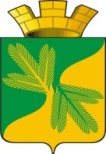 Ханты - Мансийский автономный округ – ЮграСоветский районАДМИНИСТРАЦИЯ ГОРОДСКОГО ПОСЕЛЕНИЯ ТАЁЖНЫЙП О С Т А Н О В Л Е Н И Е «09» января 2023 года                                                                                                       № 1                         	                                                                                                  		                  Об организации и проведении аукционана право заключения договора аренды земельного участкаВ соответствии с Земельным кодексом Российской Федерации № 136-ФЗ от 25.10.2001 года, Уставом городского поселения Таёжный:1. Провести «20» февраля 2023 года аукцион в электронной форме по продаже права на заключение договора аренды земельного участка из земель населенных пунктов, открытый по составу участников и по форме подачи предложений (приложение).2. Извещение о проведении аукциона на право заключения договора аренды земельного участка из земель населенных пунктов, разместить на официальном сайте Российской Федерации torgi.gov.ru, опубликовать в бюллетене «Вестник Таёжного» и разместить на официальном сайте администрации городского поселения Таёжный в срок до 16.01.2023 года.3. Контроль за выполнением постановления оставляю за собой.Глава городского поселения Таёжный                                                                   А. Р. Аширов                                                                             Приложение к постановлению администрации гп Таёжный№ 1  от 09.01.2023 г.ЛотМесто расположения земельного участкаПлощадь (кв.м.)Кадастровый номерЦелевое использование земельного участкаСтартовая цена предмета торгов, в руб.Сумма задатка (20 % от начальной цены), в руб.№1пгт. Таежный, ул. Тупиковая, д. 27813,086:09:0501001:753Производственная деятельность9500019000